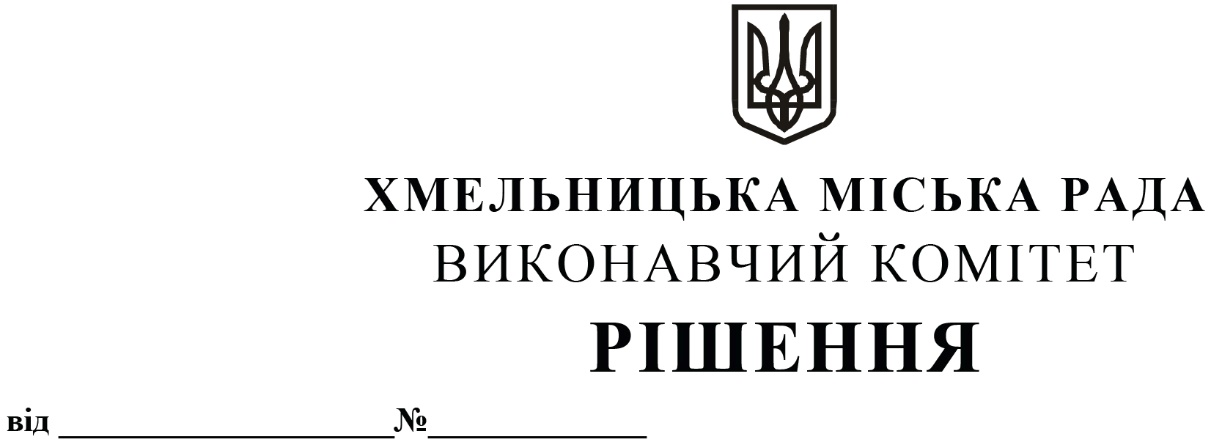 Про внесення змін до рішення виконавчого комітету Хмельницької міської ради від 14.05.2020 № 392Розглянувши клопотання Департаменту освіти та науки Хмельницької міської ради, відповідно до рішення п’ятнадцятої сесії Хмельницької міської ради від 27.12.2007 року № 7 «Про персональні премії Хмельницької міської ради для кращих педагогічних працівників закладів дошкільної, загальної середньої та позашкільної освіти Хмельницької міської територіальної громади» із змінами, керуючись Законом України «Про місцеве самоврядування в Україні», виконавчий комітет міської радиВИРІШИВ:1. Внести зміни до рішення виконавчого комітету Хмельницької міської ради від 14.05.2020 № 392 «Про втрату чинності рішення виконавчого комітету від 25.05.2017                       № 365 та затвердження складу комісії», виклавши додаток до рішення у новій редакції згідно з додатком.2. Контроль за виконанням рішення покласти на заступника міського голови М. Кривака, Департамент освіти та науки Хмельницької міської ради. Міський голова                                                                                         Олександр СИМЧИШИНДодаток до рішення виконавчого комітетувід 08.06.2023 № 536СКЛАДкомісії щодо призначення персональних премій Хмельницької міської ради для кращих педагогічних працівників закладів дошкільної, загальної середньої та позашкільної освіти Хмельницької міської територіальної громадиКеруючий справами виконавчого комітету    В. о. директора  Департаменту освіти та науки                     Юлія САБІЙ               Ольга КШАНОВСЬКА